KАРАР                                              	                                              РЕШЕНИЕ24 апрель 2017 й.                                 №  123/18                            24 апреля 2017 г.О внесении изменений в решение Совета сельского поселения Месягутовский сельсовет муниципального района Янаульский район республики Башкортостан от 19 апреля 2014 года № 202/35 «О порядке сообщения лицами, замещающими муниципальные должности, и муниципальными служащими сельского поселения      Месягутовский сельсовет муниципального района Янаульский  район Республики Башкортостан о получении подарка в связи с их должностным положением или исполнением ими служебных (должностных) обязанностей, сдачи и оценки подарка, реализации (выкупа) и зачисления средств, вырученных от его реализации»	В соответствии с Указом Главы Республики Башкортостан от 14.12.2016 № УГ-318 «О внесении изменений в Указ Президента Республики Башкортостан от 24 марта 2014 года № УП-71 «О порядке сообщения  отдельными категориями лиц о получении подарка в связи с их должностными положением или исполнением ими служебных (должностных) обязанностей, сдачи и оценки подарка, реализации (выкупа) и зачисления средств, вырученных от его реализации»», Совет сельского поселения Месягутовский сельсовет муниципального района Янаульский район Республики Башкортостан РЕШИЛ:       1. Внести изменения в решение Совета сельского поселения Месягутовский сельсовет муниципального района Янаульский район республики Башкортостан от 19 апреля 2014 года № 202/35 «О порядке сообщения лицами, замещающими муниципальные должности, и муниципальными служащими сельского поселения      Месягутовский сельсовет муниципального района Янаульский  район Республики Башкортостан о получении подарка в связи с их должностным положением или исполнением ими служебных (должностных) обязанностей, сдачи и оценки подарка, реализации (выкупа) и зачисления средств, вырученных от его реализации», согласно приложению к настоящему решению.      2. Обнародовать настоящее решение  на информационном стенде Администрации сельского поселения Месягутовский сельсовет муниципального района Янаульский район Республики Башкортостан, по адресу: 452815, РБ, Янаульский район, с. Месягутово, ул. Мира, д.12 и разместить на  сайте  сельского поселения Месягутовский сельсовет муниципального района Янаульский район Республики Башкортостан по адресу: http://mesyagut.ru/.       3.  Настоящее решение вступает в силу со дня его подписания в установленном порядке.          4. Контроль над исполнением настоящего решения возложить на постоянную комиссию по бюджету, налогам, вопросам муниципальной собственности.Глава сельского поселения                                                                    И.И.АхраровПриложениек решению Совета сельского поселения Месягутовский сельсовет муниципального районаЯнаульский районРеспублики Башкортостан от 24 апреля 2017 года № 123/18Переченьизменений, вносимых в решение  Совета сельского поселения Месягутовский сельсовет муниципального района Янаульский район республики Башкортостан от 19 апреля 2014 года № 202/35 «О порядке сообщения лицами, замещающими муниципальные должности, и муниципальными служащими сельского поселения      Месягутовский сельсовет муниципального района Янаульский  район Республики Башкортостан о получении подарка в связи с их должностным положением или исполнением ими служебных (должностных) обязанностей, сдачи и оценки подарка, реализации (выкупа) и зачисления средств, вырученных от его реализации»1. Внести следующие изменения в решение Совета сельского поселения Месягутовский сельсовет муниципального района Янаульский район Республики Башкортостан от 19 апреля 2014 года № 202/35 «О порядке сообщения лицами, замещающими муниципальные должности, и муниципальными служащими сельского поселения      Месягутовский сельсовет муниципального района Янаульский  район Республики Башкортостан о получении подарка в связи с их должностным положением или исполнением ими служебных (должностных) обязанностей, сдачи и оценки подарка, реализации (выкупа) и зачисления средств, вырученных от его реализации»:1)  наименование решения изложить в следующей редакции:«Об утверждении Положения о сообщении отдельными категориями лиц о получении подарка в связи с протокольными мероприятиями, служебными командировками и другими официальными мероприятиями, участие в которых связано с исполнением ими служебных (должностных) обязанностей, сдачи и оценки подарка, реализации (выкупа) и зачисления средств, вырученных от его реализации»;2) пункт 1 решения Совета изложить в следующей редакции:«1. Утвердить Положение о сообщении лицами, замещающими муниципальные должности и муниципальными служащими сельского поселения Месягутовский сельсовет муниципального района Янаульский район Республики Башкортостан, о получении подарка в связи с протокольными мероприятиями, служебными командировками и другими официальными мероприятиями, участие в которых связано с исполнением ими служебных (должностных) обязанностей, сдачи и оценки подарка, реализации (выкупа) и зачисления средств, вырученных от его реализации»;2. НHYPERLINK "consultantplus://offline/ref=0F258758C6ED22235B07913871A5F0D7CD30A03D9FC26DD7CDA48F4B4D5F90DD2FC3B3FBC7B9897E3ED35635p8s5G"аименование приложения изложить в следующей редакции:1) «Положение о сообщении лицами, замещающими муниципальные должности и муниципальными служащими сельского поселения Месягутовский сельсовет муниципального района Янаульский район Республики Башкортостан, о получении подарка в связи с протокольными мероприятиями, служебными командировками и другими официальными мероприятиями, участие в которых связано с исполнением ими служебных (должностных) обязанностей, сдачи и оценки подарка, реализации (выкупа) и зачисления средств, вырученных от его реализации» (далее – Положение);2) в абзаце четвертом  пункта 2 Положения слова "в связи с должностным положением или в связи с исполнением служебных (должностных) обязанностей" заменить словами "в связи с протокольными мероприятиями, служебными командировками и другими официальными мероприятиями, участие в которых связано с исполнением служебных (должностных) обязанностей";3) пункт 3 Положения изложить в следующей редакции:"3. Лица, замещающие муниципальные должности, муниципальные служащие не вправе получать подарки от физических (юридических) лиц в связи с их должностным положением или исполнением ими служебных (должностных) обязанностей, за исключением подарков, полученных в связи с протокольными мероприятиями, служебными командировками и другими официальными мероприятиями, участие в которых связано с исполнением ими служебных (должностных) обязанностей.";4) в пункте 4 Положения слова "в связи с их должностным положением или исполнением ими служебных (должностных) обязанностей" заменить словами "в связи с протокольными мероприятиями, служебными командировками и другими официальными мероприятиями, участие в которых связано с исполнением ими служебных (должностных) обязанностей,";5) в абзаце первом пункта 5 Положения слова "в связи с должностным положением или исполнением служебных (должностных) обязанностей" заменить словами "в связи с протокольными мероприятиями, служебными командировками и другими официальными мероприятиями, участие в которых связано с исполнением служебных (должностных) обязанностей";6) дополнить пунктом 13.1 следующего содержания:"13.1. В случае, если в отношении подарка, изготовленного из драгоценных металлов и (или) драгоценных камней, не поступило от лиц, замещающих муниципальные должности, муниципальных служащих заявление, указанное в пункте 12 настоящего Положения, либо в случае отказа указанных лиц от выкупа такого подарка подарок, изготовленный из драгоценных металлов и (или) драгоценных камней, подлежит передаче в федеральное казенное учреждение "Государственное учреждение по формированию Государственного фонда драгоценных металлов и драгоценных камней Российской Федерации, хранению, отпуску и использованию драгоценных металлов и драгоценных камней (Гохран России) при Министерстве финансов Российской Федерации" для зачисления в Государственный фонд драгоценных металлов и драгоценных камней Российской Федерации.";7) в Приложении к настоящему Положению в нумерационном заголовке слова "в связи с их должностным положением или исполнением ими служебных (должностных) обязанностей" заменить словами "в связи с протокольными мероприятиями, служебными командировками и другими официальными мероприятиями, участие в которых связано с исполнением ими служебных (должностных) обязанностей".Управляющий делами                                                              А.Н.НизамоваБАШKОРТОСТАН РЕСПУБЛИКАHЫЯNАУЫЛ  РАЙОНЫМУНИЦИПАЛЬ РАЙОНЫНЫN мeсefyт   АУЫЛ СОВЕТЫАУЫЛ БИЛEМEHЕСОВЕТЫ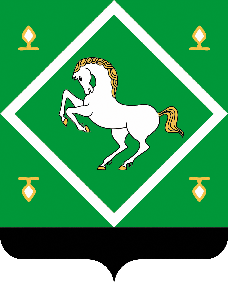 СОВЕТсельского поселенияМЕСЯГУТОВСКИЙ СЕЛЬСОВЕТМУНИЦИПАЛЬНОГО  районаЯНАУЛЬСКИЙ РАЙОНРЕСПУБЛИКИ БАШКОРТОСТАН